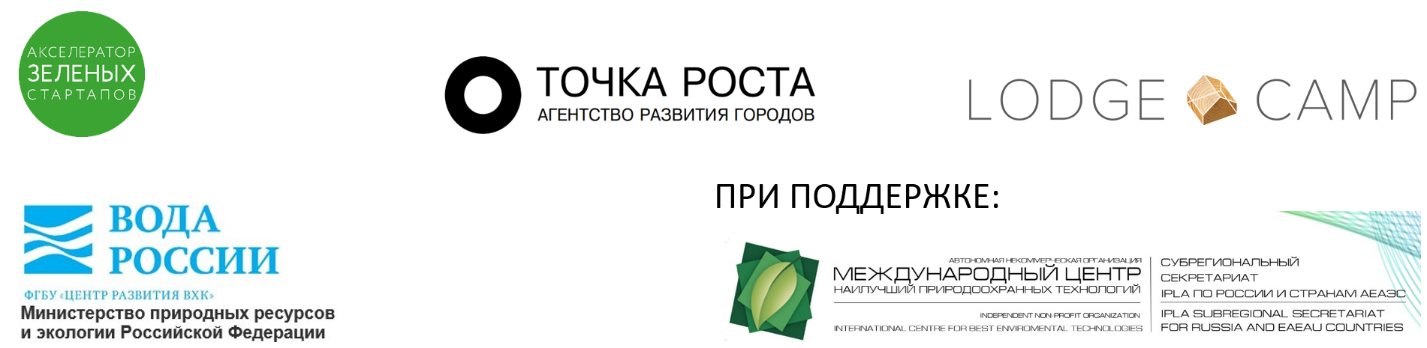 КОНКУРС И АКСЕЛЕРАЦИОННАЯ ПРОГРАММА ДЛЯ СТУДЕНТОВ И ВЫПУСКНИКОВ АРХИТЕКТУРНЫХ И СТРОИТЕЛЬНЫХ ВУЗОВ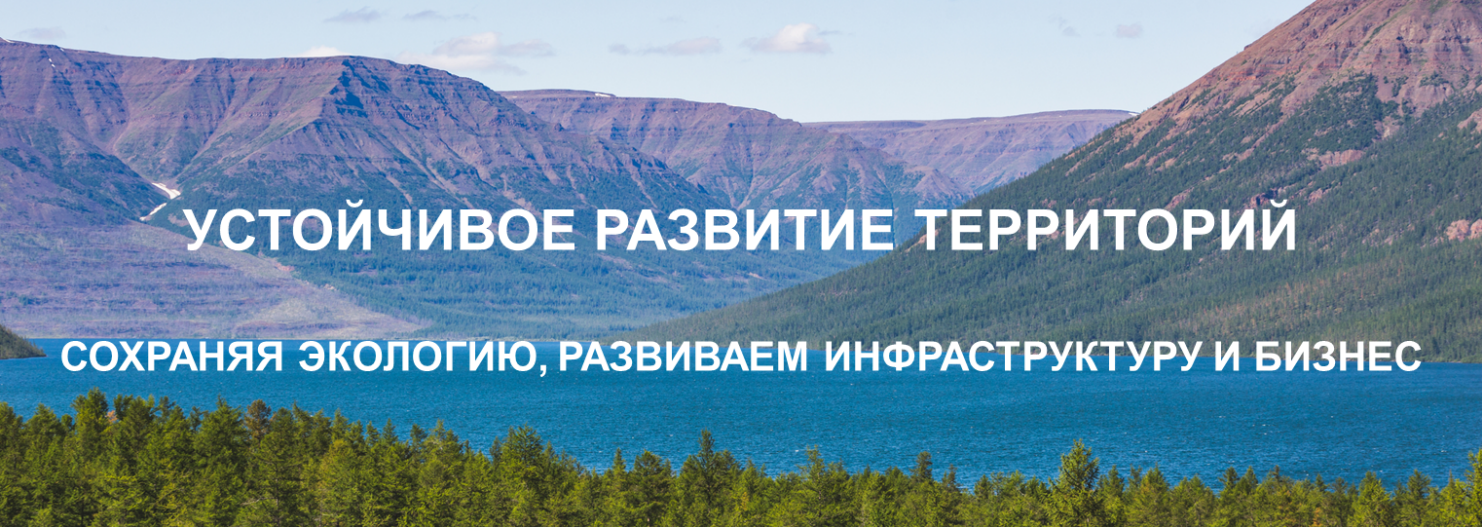 ПРОГРАММА И УСЛОВИЯоткрытого молодежного конкурса по созданию архитектурной концепции объекта инфраструктуры (жилой модуль) для решений задач экологического туризма «Устойчивое развитие территорий России» в рамках реализации программы профессиональной и карьерной поддержки студентов «Амбассадоры устойчивого развития»I. ОБЩИЕ ПОЛОЖЕНИЯ.  1.1. Настоящее Положение устанавливает цели, основные принципы, порядок организации, проведения и подведения итогов открытого молодежного Конкурса по созданию архитектурной концепции объекта инфраструктуры (жилой модуль) для решений задач экологического туризма «Устойчивое развитие территорий России» (далее – Конкурс).1.2. Конкурс проходит в целях работы по вовлечению студентов высших учебных заведений Российской Федерации в деятельность, направленную на развитие экологического предпринимательства и защиту природной среды в рамках программы профессиональной и карьерной поддержки студентов «Молодые лидеры устойчивого развития».1.3. Инициатор Конкурса: Акселератор зеленых стартапов (далее – Инициатор).1.4. Организатор Конкурса: ООО «Медиа Бест Солюшнс» (далее – Организатор).1.6. Контактные лица: Криницкая Елена Александровна +7. 985.905.64.02.E-mail: akseleratorteco@gmail.com II. ЦЕЛИ ПРОВЕДЕНИЯ КОНКУРСА.2.1. Актуализация проблематики развития экологического туризма в контексте защиты природного наследия путем вовлечения молодежи (студентов, выпускников вузов, молодых специалистов) в экологические проекты и экологическое предпринимательство.2.2. Поддержка становления групп и сообществ, ориентированных на деятельность по экологическому предпринимательству.2.3. Поиск новых подходов к обустройству природных и городских территорий, анализ возможности их интеграции с инновационными экологическими решениями.2.4. Подготовка кадров профессиональных специалистов (архитекторов, дизайнеров, менеджеров, маркетологов и др.) для работы с природными и городскими территориями.2.5. Воспитание у студентов навыков социальной коммуникации, исследовательской, проектной и предпринимательской деятельности.2.6. Повышение качества и разнообразия объектов архитектуры с использованием экологических материалов и инновационных решений. II. УСЛОВИЯ УЧАСТИЯ В КОНКУРСЕ.3.1. К участию в Конкурсе допускаются:3.1.1. Студенты, выпускники высших и средних профессиональных заведений России, творческие команды высших и средних профессиональных учебных заведений Российской Федерации. 3.1.2. Количество участников, подающих проект, не ограничено.3.2. Участие в Конкурсе бесплатное. 3.3. Для участия в Конкурсе и Акселерационной программе необходимо пройти регистрацию, заполнив регистрационную форму на сайте Конкурса www.platforma-konkurs.ru или www.ecokonkurs.ru в срок с 13 июля по 15 октября 2020 г.3.5. Всем зарегистрировавшимся на адрес электронной почты, указанный в регистрационной форме, будут отправлены подтверждение и, в случае необходимости, дополнительные инструкции по сдаче конкурсных материалов.IV. ПРОГРАММА КОНКУРСА4.1. Конкурсное задание.Участники конкурса должны:Провести исследование возможных зон для размещения туристов в рамках развития экологического туризма.На основе исследования выбрать место и определить формат, позволяющие создать пространство для проживания и отдыха во время экологического путешествия.Разработать для этого места концепцию экологичного пространства для дневного пребывания и ночлега.Лучший из предложенных проектов будет предложен природным территориям Российской Федерации для возможности последующей реализации.4.2. Территория реализации Конкурса.4.2.1. Площадка (регион), для которой будет разрабатываться объект инфраструктуры (жилой модуль) для решений задач экологического туризма должна соответствовать следующим критериям: это может быть зона, прилегающая к особо охраняемой природной территории (ООПТ), а также сама ООПТ (с учетом соблюдения необходимых требования Законодательства Российской Федерации в области природопользования и землепользования). Приветствуется выбор площадки (региона) из предлагаемого на сайте конкурса списка локаций.4.3. Конструктивные и технические решения.При разработке проекта, а также при его реализации должно быть обеспечено использование исключительно природных и не наносящих ущерба окружающей среде материалов, либо материалов, подверженных вторичной переработке на существующих в Российской Федерации производственных мощностях.Пространство рассчитано на пребывание 4 человекКонструкция должна быть некапитальной. В случае сезонного использования должна быть сборно-разборной для обеспечения возможности зимнего хранения. Себестоимость конструкции при единичном исполнении не должна превышать 500 тысяч рублей.В конструкции приветствуется использование автономных систем электроснабжения, водоснабжения, водоотведения и водоочистки. В случае выбора в качестве локации для расположения объекта конкретной ООПТ, необходимо учесть ограничения использования земли в ООПТ по водоотведению и водоочистке. Водоснабжение, водоотведение и водоочистка могут обеспечиваться в отдельном сантехническом модуле (т.е. исключаться из проекта конструкции).Бюджет реализации энергоэффективных компонентов не должен превышать 500 тысяч рублей. 4.4. Образное и стилистическое решение.Образное и стилистическое решение определяется самими участниками с учетом специфики (истории, культуры, ландшафта, биоразнообразия, флоры и т.п.) используемого пространства. Приветствуется использование элементов фирменного стиля территории дл которой готовится проект, в случае его наличия. V. СОСТАВ ПРОЕКТА5.1. Эскизы и конструктивные схемы объекта. Минимальный набор функциональных элементов:Место для отдыха (спальня) из расчета на 4 человекаМесто для общенияПо желанию автора проекта могут использоваться дополнительные элементы:Санузел (в случае, если сантехнический модуль является составной частью объекта)КухняСаунаУкрытие, например, навес, пергола (в случае расположения вне помещения).ТеррасаБассейн/купельМебельИ другие элементы.Все элементы проектируются в не капитальном исполнении.Объекты могут быть полифункциональными. Проект должен предусматривать следующее функциональное назначение: отдых, ночевка, проживание. Набор функций и объектов может быть расширен по желанию участника. 5.3. Визуализация созданного пространства.5.4. Экономическое обоснование (расчет себестоимости).VI. ОФОРМЛЕНИЕ РАБОТ.6.1. Конкурсные материалы предоставляются в виде цифровых материалов:6.1.1. Макет планшета размера 500х700 мм. вертикальной ориентации в виде PDF-файла по шаблону. Название PDF- файла должно иметь вид boards_ХXX_ФИО, где XXХ – наименование учебного заведения (например: boards_МАРХИ_Иванов И.И.).Содержание планшета: ФИО участника Конкурса; фактический адрес; визуализации, эскизы, основные схемы проекта. Макет планшета формируется по существующему шаблону.СКАЧАТЬ МАКЕТ ПЛАНШЕТА6.1.2. Альбом, формат А3, горизонтальной ориентации в виде PDF-файла. Название PDF- файла должно иметь вид album_XXХ_ФИО, где XXХ - наименование учебного заведения (например: album_МАРХИ_Иванов И.И.).Содержание альбома:пояснительная записка с описанием примененных конструктивных и дизайнерских решений возможного использования нового пространства и идей, заложенных в основу проекта; основные схемы, эскизы, конструктивные схемы, визуализации; обоснование бюджета (укрупненная смета) на проектирование, надзор и производство, общая сумма которого не должна превышать 500 тыс. рублей, предложение по энергоэффективному решению - бюджет не более 500 тыс. рублей. Макет планшета формируется по существующему шаблону.СКАЧАТЬ МАКЕТ АЛЬБОМА6.1.3. Эссе «Что необходимо для развития экологического туризма в Российской Федерации», написанное по результатам проведенного исследования.DOC-файл, объем - не менее 1000 знаков и не более 5 000 знаков (без пробелов), формата А4, кегль - 12, шрифт Times New Roman). Название DOC-файла должно иметь вид essay_XXХ_ФИО, где XXХ - наименование учебного заведения (например: essay_МАРХИ_Иванов И.И.).6.1.4. Подборки всех основных изображений в хорошем качестве (JPEG-файлы, размером не меньше 15х20 см., с разрешением 300 dpi). Название JPEG-файлов должно иметь вид image_1_XXX_ФИО, где XXХ – наименование учебного заведения, 1 - порядковый номер изображения (например: image_1_ МАРХИ_Иванов И.И.).6.1.5. Анкета участника Конкурса. DOC-файл, формат А4. Название DOC-файла должно иметь вид form_XХХ_ФИО, где XХХ – наименование учебного заведения (например: form_ГУЗ_Андреева А.В.).6.2. Цифровые материалы содержащие 3 PDF-файла – макет планшета, альбом, разрешение (при наличии);2 DOC-файла – эссе, анкета участника Конкурса;JPEG-файлы – основные изображения.отправляются на адрес электронной почты akseleratorteco@gmail.com не позднее 23:59 ч. 30.10.2020 г. Пакет цифровых материалов должен представлять собой архив (RAR или ZIP, размер не должен превышать 5 МВ), названный следующим образом: XХХ_ФИО, где XXХ - наименование учебного заведения (например: МАРХИ_Иванов И.И.).VII. АВТОРСКИЕ ПРАВА, ИСПОЛЬЗОВАНИЕ МАТЕРИАЛОВ КОНКУРСНЫХ ПРЕДЛОЖЕНИЙ.7.1. Авторские права на Архитектурные концепции/Права авторства на Результаты интеллектуальной деятельности, представленные в конкурсных предложениях участников, принадлежат соответствующим участникам, защищены нормами законодательства Российской Федерации и международными правовыми актами.7.2. Передача авторских прав на проект, выбранный Заказчиком для реализации:победитель Конкурса передает организатору Конкурса концепции в виде цифровых материалов;правообладатель передает организатору Конкурса исключительное право на концепцию в полном объеме;передача прав наступает после выплаты вознаграждения, в объеме, оговоренном в программе и условиях Конкурса;правообладатель сохраняет за собой право использовать концепции в целях саморекламы (в собственном портфолио, в печатном или цифровом виде, в том числе в сети Интернет);правообладатель не имеет права предоставлять концепции или какие-либо права на его использование третьим лицам.7.3. Использование материалов конкурсных предложений.Инициаторы и Организаторы Конкурса имеют право использовать материалы, содержащиеся в конкурсных предложениях в рамках информационной и рекламной кампании поддержки Конкурса, а также для освещения его результатов, брошюр, статей, рекламы, выставок и т.д., а также в прессе, полиграфических изданиях, телепередачах и выставочных мероприятиях без дополнительного согласования с участниками. Отправка проектных материалов на Конкурс означает согласие участника с вышеуказанными условиями использования конкурсных проектов.VIII. ПОРЯДОК ПРОВЕДЕНИЯ КОНКУРСА, КОНКУРСНЫЕ ПРОЦЕДУРЫ8.1. Конкурс - публичный и открытый, проходит в один тур.8.2. К участию в Конкурсе принимаются работы, поступившие в период с 30 июля по 15 октября 2020 года, включительно. 8.3. Работы направляются в адрес Конкурсной комиссии по электронной почте akseleratorteco@gmail.com. В теме письма обязательно указывается наименование учебного заведения и ФИО лидера творческого коллектива/участника Конкурса.8.4. Итоги Конкурса подводит Жюри, персональный состав которого предлагается Организатором Конкурса.8.5. Председатель Жюри выбирается голосованием членов Жюри.8.6. Жюри принимает решение об отклонении проектов, поданных на Конкурс в случае, если они не соответствуют требованиям программы и условиям Конкурса.8.7. Жюри имеет право включить в число победителей любую работу, соответствующую требованиям программы и условиям Конкурса, в том числе, не вошедшую в лонг лист, то есть не отобранную экспертами для очной защиты.8.8. Победитель выбирается большинством голосов от общего количества проголосовавших членов Жюри.8.9. Заседание Жюри правомочно, если на нем присутствует не менее 2/3 общего числа его членов. Каждый член Жюри имеет один голос.8.10. Процедуру голосования определяют сами члены Жюри.8.11. При равном количестве голосов решающий голос - голос Председателя Жюри.8.12. Решение Жюри оформляется протоколом, который подписывается Председателем Жюри.8.14. Планшеты участников, вошедшие в лонг-лист, будут размещены на сайте www.platforma-konkurs.ru и www.ecokonkurs.ru. IX. ВЫБОР ПОБЕДИТЕЛЯ. Выбор победителя происходит в один этап согласно следующей процедуре: 9.1. Формирование Экспертной группой Конкурса списка рекомендуемых к очной защите работ (лонг лист).9.2. Экспертная группа Конкурса проводит первичную оценку и изучает состав проектов на предмет соответствия конкурсному заданию и выносит решение о допуске проектов к участию в Конкурсе. После изучения проектов Экспертная группа составляет список проектов, рекомендуемых к очной защите.9.3. Первостепенное право на защиту своего проекта имеют творческие группы партнеров Конкурса, а также проекты участников, не входящих в состав творческой группы, но имеющие разрешение от учебного заведения на реализацию своего проекта.9.4. Экспертная группа может принять решение о том, чтобы допустить к очной защите участников, не входящих в состав творческой группы партнера Конкурса и не имеющих разрешение на реализацию своего проекта. 9.5. Выбор Победителя происходит путем голосования членов Жюри Конкурса. 9.6.  Объявление Победителей и церемония награждения.X. КРИТЕРИИ ВЫБОРА ПОБЕДИТЕЛЯ КОНКУРСАЭкономическая обоснованность (возможность быстрой реализации, наличие реалистичной сметы)Экологичность (экологичность используемых материалов (возможно, местные материалы), безопасность для окружающей территории, устойчивые решения)Архитектурная и инженерная уникальность (узнаваемость, яркий образ; эстетическая привлекательность, простота конструкции) Энергоэффективность (низкие затраты на отопление/охлаждение)Автономность (возможность установки и обеспечения жизнедеятельности объекта вне сетей водоснабжения, водоотведения, электроснабжения)Инновационность (использование современных материалов и технологий, инновационные решения по конструктиву объекта, использование систем «умного дома», использование искусственного интеллекта при проектировании и/или в электронных системах управления объектом)Релевантность архитектурного образа объекта избранной территории (учитывает ландшафт, историю, биоразнообразие, флору местности и т.п.)XI. ВОЗНАГРАЖДЕНИЕ ПОБЕДИТЕЛЕЙ11.1. Вознаграждение присваивается по результатам решения Жюри:Сумма выплат составляет:Первое место – 50 000 руб.Второе место – 30 000 руб.Третье место – 20 000 руб.Премия выплачивается Организатором Конкурса.11.2. Победившая работа может быть реализована Организатором Конкурса под надзором Автора. 11.3. Победители Конкурса первое и второе место получают Дипломы, всем участникам Конкурса вручаются Сертификаты. 11.4. Авторы лучших по мнению Жюри работ, в количестве 10 человек, получат возможность пройти стажировку в летней школе «ТОЧКА РОСТА – архитектурные практики» в период с 01.06.2021 по 31.08.2021 г. и других партнеров Конкурса. По окончании Конкурса кандидатам будут вручены Сертификаты на прохождение стажировки.XII. ПЛАН-ГРАФИК КОНКУРСА.КОНКУРС И АКСЕЛЕРАЦИОННАЯ ПРОГРАММА ДЛЯ СТУДЕНТОВ И ВЫПУСКНИКОВ АРХИТЕКТУРНЫХ И СТРОИТЕЛЬНЫХ ВУЗОВПриложение № 1ОТКРЫТЫЙ МОЛОДЕЖНЫЙ КОНКУРС по созданию архитектурной концепции объекта инфраструктуры (жилой модуль) для решений задач экологического туризма «Устойчивое развитие территорий России»АНКЕТА УЧАСТНИКА КОНКУРСА№ п/пМероприятиеМесто13.07.30Объявление Конкурса и открытие регистрации участников.Сайт www.platforma-konkurs.ru и www.ecokonkurs.ru. 30.07.20 – 22.10.20Акселерационная программа. Проведение серии коуч-сессий и семинаров для участников Конкурса с экспертами.Zoom, Вебинар30.07.20Начало приема конкурсных работ.E-mail: akseleratorteco@gmail.com15.10.20Окончание приема конкурсных работ.E-mail: akseleratorteco@gmail.com19.10.20 – 22.10.20Презентации конкурсных проектов и награждение победителей.г. Москва, в рамках Международной выставки индустрии гостеприимства PIR Expohttps://pirexpo.com/exhibition2020 22.10.20Размещение конкурсных работ на официальном сайте Конкурса.Сайт www.platforma-konkurs.ru и  www.ecokonkurs.ru. Фамилия, имя, отчество конкурсанта / каждого члена авторского коллективаДата рождения конкурсанта / каждого члена авторского коллективаНазвание ВУЗа / факультет и специальность для студентов*Место работы / название законченного ВУЗа для выпускников*Контактный телефон конкурсанта / каждого члена авторского коллективаАдрес электронной почты конкурсанта / каждого члена авторского коллектива